Subordinate Court SecretariesPlease send the names of your deceased members to the Grand Secretary no later than August 20, 2024Your 2024 dues cards must be presented to the Registration Committee. Your credential card, properly signed, must be presented to the Credentials Committee prior to Saturday, September 14, 2024 by 8:30am.Turn in your jewel to the Chairman of Trustees no later than 12 noon Saturday, September 14, 2024Royal Matrons, please bring your crowns, Royal Patrons, please bring your swords.New members, or anyone attending Grand Court for the first time, please come and enjoy yourselves and be a part of the activities. Honored Ladies may wear formal attire or dresses, no slacks please. Sir Knights should wear business suits or tuxedos. Please feel free to ask questions.Grand Court Session ChairmanS.K. Jim LeFlore6530 Richardson HwySalcha, Alaska 99714-9766907-388-7051“Spirit of Alaska “Fly-in for the Cure”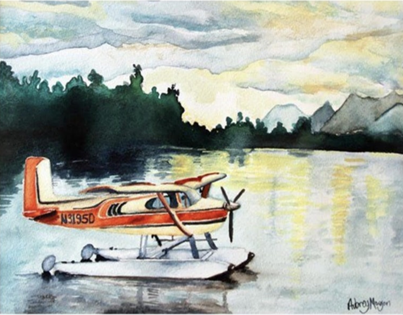                    September 11-14, 2024Please make reservations for yourHotel accommodations byAugust 20, 2024Hotel link belowhttps://www.millenniumhotels.com/en/bookings/?hotelcode=13543&checkin=2024-09-11&groupcode=2408GRANDCThe Lakefront Anchorage Hotel4800 Spenard Rd. Anchorage, Ak 99517907-243-2300Hotel provides a shuttle service from the airport.
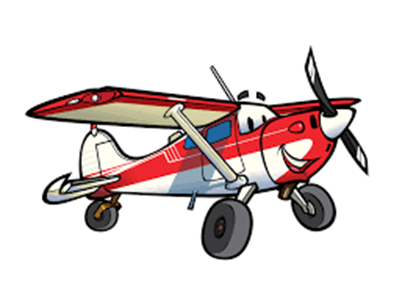 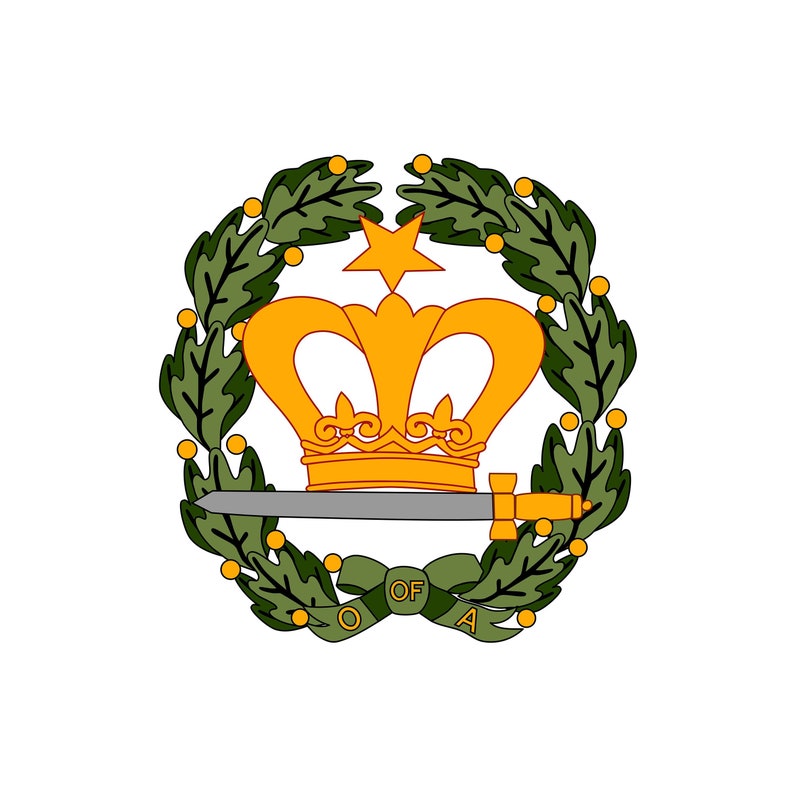 Schedule of EventsWednesday September 11, 2024 Alaska Aviation Museum Social Gathering5:15pm Bus pick up at Hotel Thursday September 12, 2024		Alaska Wildlife Conservation Center		8:45am 	Bus pick up at Hotel. REHEARSAL SCHEDULEAll rehearsals will be under the direction of Grand Lecturer. Please be on time and ONLY those involved are to be in the Court Room. All Practices are to be held in the Grand Court room.Practices:2:00pm Grand Marshals, Grand Conductresses and Grand Standard Bearer                      2:30pm Grand Floor Officers, Informal and Formal Opening3:00pm Escort3:30pm Memorial Ceremony, GRM, GRP, Ladies of the Square, GC, GAC, GSTB, GME, GMW, GPREL, and Eulogist4:00pm Necrology – RM’s, RP’s REGISTRATION AND CREDENTIALS DESK OPEN Thursday, September 12, 2024 4:00-6:00pmFriday, September 13, 2024 7:45 -8:30amSaturday, September 14, 2024, 7:45-8:30amProgramThursday September 12, 20246:30 pm 	Musical Prelude Escort of Distinguished Guests7:00 pm 	Informal Opening, Masonic Family NightReception honoring the Supreme Royal Matron and Supreme Royal Patron
EVERYONE IS INVITEDFriday September13, 20248:45am 	Musical Prelude9:00am 	Call to Order, Ritualistic Opening, Escort, and Reports12: 00 pm 	Luncheon2:00 pm 	Call to OrderContinue ReportsNECROLOGY MEMORIAL CeremonyBANQUET “Northern Exposure” Honoring Grand Royal Matron’s & Grand Royal Patron’s. Alaska theme costumes are encouraged or formal attire.5:30pm 	No-host Social Hour6:30pm 	DinnerSaturday September 14, 20248:45am		Musical Prelude		9:00am		Call to Order10:00 am	Election of Officers12:30 pm	Luncheon2:00 pm	Call to Order (if necessary)7:00 pm	Installation of New Grand OfficersReception to Follow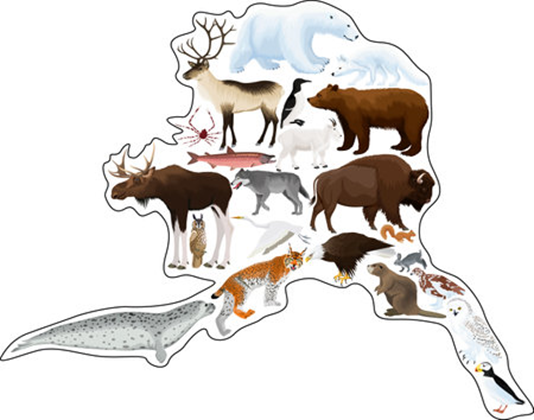 GENERAL INSTRUCTIONSGrand Officers: Please memorize the charges for Grand Court, pages 235 -249, inclusive.Memorial Ceremony  on pages 255- 259, of the 2015 Revised Ritual.Grand Officers and Committee Chairman:Be prepared to give your report when called upon. All reports should be typewritten on 8 ½ x 11 paper and doubles spaced. One copy is to be filed with the Addresses and Distribution Committee Chair during Thursday’s registration and one copy given to the Grand Royal Matron following report. Delinquent reports will not be printed in the proceedings.If unable to attend the Grand Court Session, Please notify the Grand Royal Matron no later than August 20, 2024